Supplementary materialsModifying chemical composition of the fine Ni4Nb2O9 powders using chloride melts as reaction medium V. Khokhlov*1,2, I. Zakir’yanova1,2, V. Dokutovich1, G. Shekhtman1, B. Antonov1, I. Korzun1, S. Korotkov1, A. Pankratov1, and N. Moskalenko11 Institute of High-Temperature Electrochemistry, 20 Akademicheskaya Str., 620990 Ekaterinburg, Russia.2 Ural Federal University, 19 Mira Str., 620002 Ekaterinburg, Russia*e-mail: V.Khokhlov@ihte.uran.ru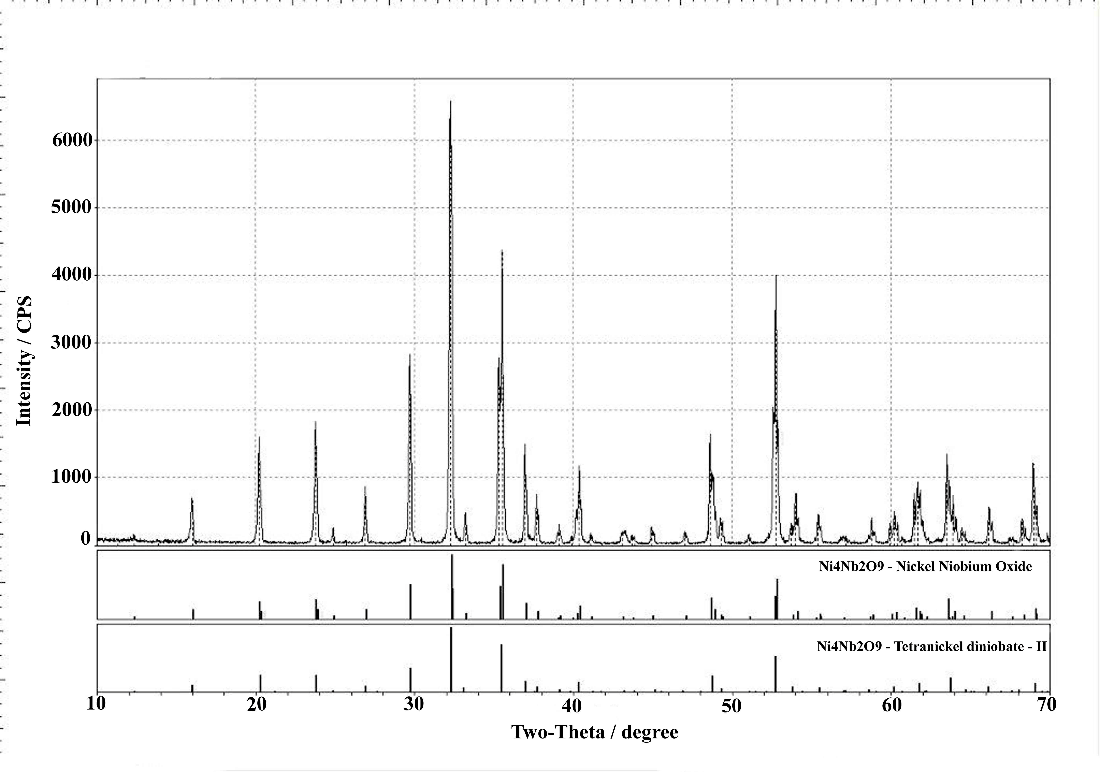 Figure S1. X-ray diffraction pattern of the stoichiometric 4NiO-Nb2O5 powder mixture after the fourth annealing at 1350oC for one hour.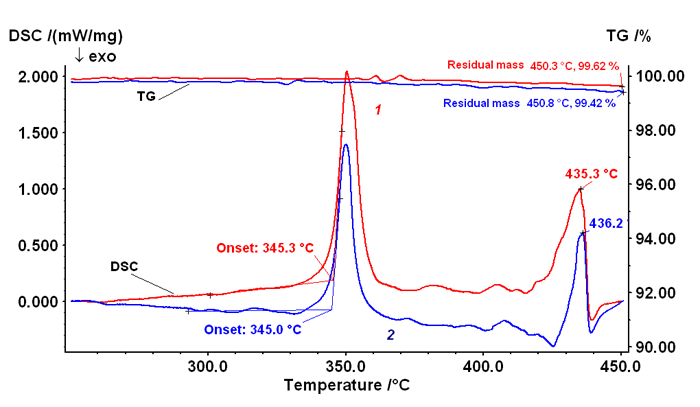 Figure S2.  DSC and TG curves for KCl-CoCl2 reaction mixture (▬ test No. 1, ▬ test No. 2).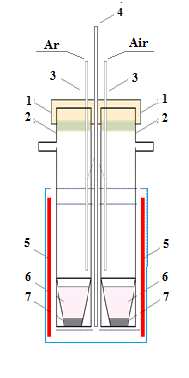 Figure S3. Chemical reactor: 1- stopper; 2-  quartz tube; 3- gas-feed tube; 4- thermocouple; 5- electrical oven; 6-  KCl-CoCl2 melt; 7-  Ni4Nb2O9 powder.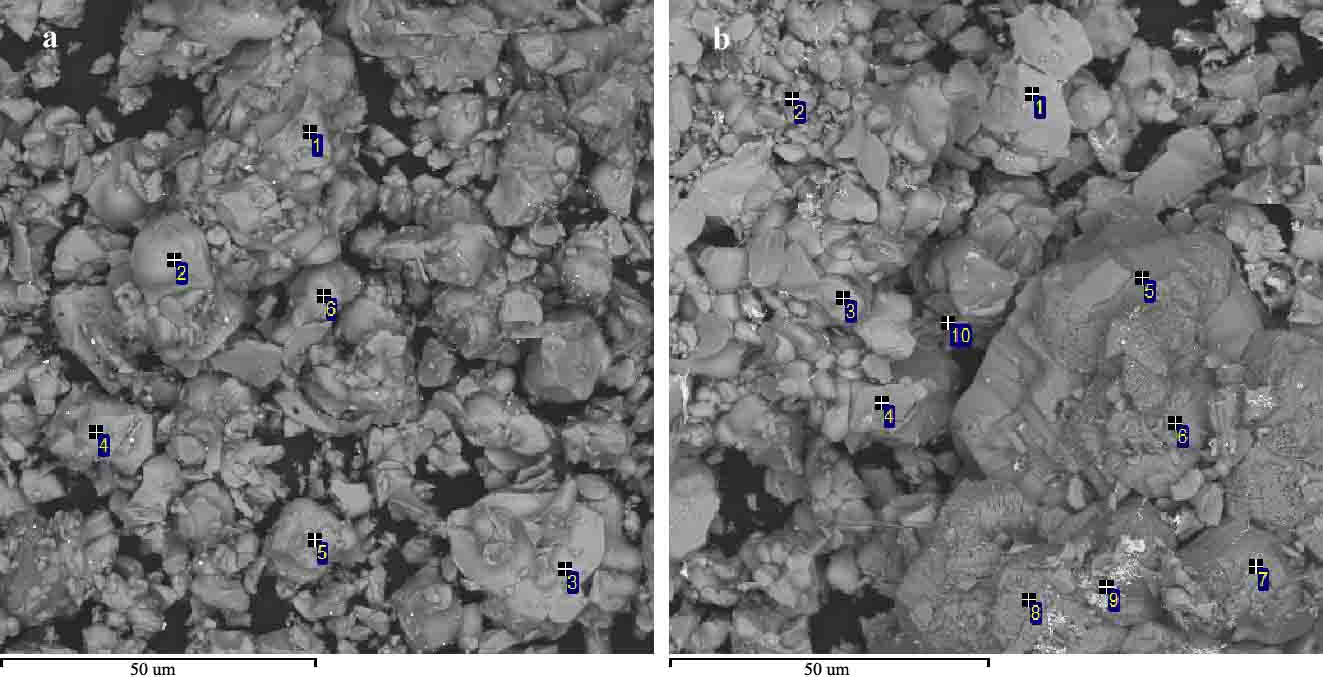 Figure S4. SEM micrographs of the Ni4Nb2O9 powders modified under argon (a) and air atmosphere (b).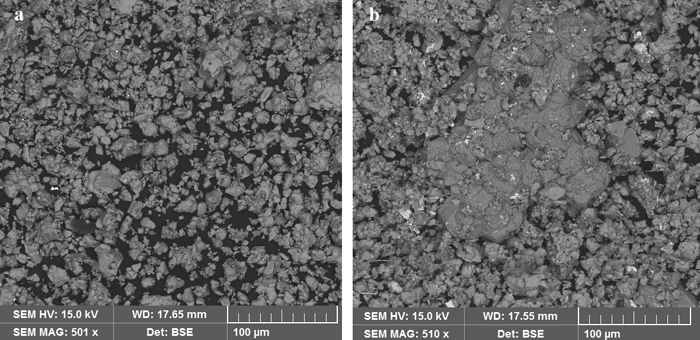 Figure S5. SEM micrographs of the Ni4Nb2O9 powders modified under argon (a) and air atmosphere (b) with a larger viewing area.Table S1. The Raman spectra bands parameters in initial and modified Ni4Nb2O9 powders. Table S2. Elemental composition (atomic %) of the modified Ni4Nb2O9 powders according to the results of the energy-dispersive X-ray spectroscopy (EDS)Sample   Band position           cm-1   FWHM      cm-1      Relative intensity              arb. unitC/BA/Binitial Ni4Nb2O983775469341-2723781 A                    433 B  7092 C16,3854,92modified Ni4Nb2O98367556934549294648 A  699 B1523 C2,186,65Test numberOxygen / at %Cobalt / at %Nickel / at %Niobium / at %Ni4Nb2O9 powder modified under argon atmosphereNi4Nb2O9 powder modified under argon atmosphereNi4Nb2O9 powder modified under argon atmosphereNi4Nb2O9 powder modified under argon atmosphereNi4Nb2O9 powder modified under argon atmosphere167.1611.3110.2311.29262.086.2716.6613.88369.537.3110.769.72465.5910.9210.4512.43Ni4Nb2O9 powder modified under air atmosphereNi4Nb2O9 powder modified under air atmosphereNi4Nb2O9 powder modified under air atmosphereNi4Nb2O9 powder modified under air atmosphereNi4Nb2O9 powder modified under air atmosphere174.425.169.3910.57261.227.3717.2914.12373.883.5111.1011.51473.845.0910.3910.68